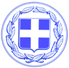 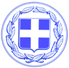                       Κως, 30 Ιανουαρίου 2017ΔΕΛΤΙΟ ΤΥΠΟΥΤην εβδομάδα, από Δευτέρα, 30-01-2017 ως Παρασκευή, 03-02-2017 προγραμματίζεται να εκτελεστούν οι παρακάτω εργασίες ανά Δημοτική Κοινότητα:Δημοτική Κοινότητα Κω Ξυλουργικές εργασίες στο Ληξιαρχείο (ντουλάπια)Συντήρηση – επισκευή πεζοδρομίωνΣυλλογή και αποκομιδή προϊόντων κλάδευσης και μπάζων Συντήρηση οδών (επούλωση λάκκων με ψυχρή άσφαλτο)Αντικατάσταση φθαρμένων  πινακίδων οδικής σήμανσης Αποκατάσταση βλαβών δικτύου οδικού φωτισμού. Δημοτική  Κοινότητα  Πυλίου Εργασίες εξομάλυνσης χώρου στάθμευσης στο Παλαιό Πυλί («Παναγία των Καστριανών»/ Υπαπαντή) Τοποθέτηση προσωρινού φωτισμού στην «Παναγία των Καστριανών» στο Παλαιό Πυλί Καθαρισμός μονοπατιού προς την «Παναγία των Καστριανών» στο Παλαιό Πυλί Ελαιοχρωματισμοί στον χώρο στάθμευσης Αγ. ΝικολάουΚαθαρισμός λίμνης ΠυλίουΔημοτική  Κοινότητα  Ασφενδιού  Συντήρηση δικτύου δημοτικού φωτισμού (αντικατάσταση λαμπτήρων)Αποκατάσταση φθορών πεζοδρομίων Κλαδεύσεις ευκαλύπτων στο Ζηπάρι Αποκομιδή ογκωδών αντικειμένων  Δημοτική Κοινότητα ΑντιμάχειαςΚλάδευση επικίνδυνων δένδρων στην Αντιμάχεια Αποψίλωση-καθαρισμός στο Μνημείο «Ηρώον»Επισκευή λαμπτήρων παιδική χαράςΣυλλογή και μεταφορά ογκωδών αντικειμένων Δημοτική Κοινότητα Καρδάμαινας Συντήρηση δικτύου δημοτικού φωτισμού στην περιοχή «Τσουκαλαριά»Κλαδεύσεις και καθαρισμοί δρόμων  στην  περιοχή «Κεπέχης»Επισκευή – συντήρηση πεζοδρομίων (από κεντρική πλατεία του χωριού προς την περιοχή «Τολάπι» και προς τις εργατικές κατοικίες) Δημοτική Κοινότητα ΚεφάλουΧρωματισμός περίφραξης Νηπιαγωγείου Κεφάλου.Κλαδέματα  στην περιοχή  ΚΑΜΠΟΣ. Κατασκευή δικτύου περιοχής ΛΙΜΙΩΝΑ (συνεργασία με Δ.Ε.Υ.Α.ΚΩ).ΕΡΓΑΣΙΕΣ ΤΜΗΜΑΤΟΣ ΠΡΑΣΙΝΟΥΚΛΑΔΕΥΣΗ ΟΔΟΥ ΜΠΟΥΜΠΟΥΛΙΝΑΣ ΑΠΟ ΙΕΡΟΥ ΛΟΧΟΥ ΕΩΣ ΔΕΛΦΙΝΙΑΚΛΑΔΕΥΣΗ  ΟΔΟΥ ΨΑΡΡΩΝ ΑΠΟ ΜΑΝΔΗΛΑΡΑ ΕΩΣ ΚΑΝΑΡΗ ΚΛΑΔΕΥΣΗ ΜΕ ΑΝΥΨΩΤΙΚΟ ΤΕΡΜΑ ΟΔΟΥ ΝΑΥΑΡΙΝΟΥ & ΜΑΝΔΗΛΑΡΑΡΑΝΤΙΣΜΑ ΛΕΩΦ. ΦΟΙΝΙΚΩΝ ΚΛΑΔΕΥΣΗ  ΟΔΟΥ ΣΠΥΡΟΥ ΟΙΚΟΝΟΜΟΥΚΛΑΔΕΥΣΗ ΟΔΟΥ ΧΑΤΖΗΒΑΣΙΛΕΙΟΥ   ΚΛΑΔΕΥΣΗ ΟΔΟΥ ΧΑΡΜΥΛΟΥ ΑΠΟ ΜΑΚΡΥΓΙΑΝΝΗ ΕΩΣ ΠΑΠΑΝΑΣΤΑΣΙΟΥΚΛΑΔΕΥΣΗ ΟΔΟΥ ΜΑΚΡΥΓΙΑΝΝΗ ΑΠΟ ΠΛΑΣΤΗΡΑ (ΑΡΙΣΤΕΡΟ ΠΕΖΟΔΡΟΜΙΟ ΠΛΕΥΡΑ ΚΑΛΥΜΙΑΝΑΡΗ) ΕΩΣ ΠΑΠΑΘΕΟΦΑΝΟΥΣ ΚΛΑΔΕΥΣΗ ΜΑΚΡΥΓΙΑΝΝΗ ΑΠΟ ΑΡΙΣΤΩΝΟΣ ΕΩΣ ΗΡΩΝΔΑΚΛΑΔΕΥΣΗ ΟΔΟΥ ΜΑΚΡΥΓΙΑΝΝΗ ΑΠΟ ΗΡΩΝΔΑ ΕΩΣ ΜΗΤΡ. ΝΑΘΑΝΑΗΛ ΚΛΑΔΕΥΣΗ ΟΔΟΥ ΜΑΚΡΥΓΙΑΝΝΗ ΑΠΟ ΜΗΤΡ. ΝΑΘΑΝΑΗΛ ΕΩΣ ΑΡΙΣΤΩΝΟΣΚΛΑΔΕΥΣΗ ΤΜΗΜΑΤΟΣ ΠΑΡΚΟΥ «ΚΑΖΕΡΜΑΣ»Γραφείο Τύπου Δήμου Κω